Anmeldung Anfängerkurs für Jungen und Mädchen vom 08.04. bis zum 12.04.2023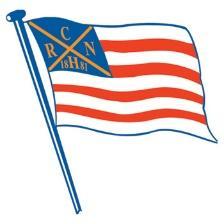 Hiermit melde ich mein Kind, ____________________________________________, zum Anfängerkurs des Ruderclubs Nassovia Höchst vom 08.04. bis zum 12.04. im Ruderclub Nassovia Höchst (Mainzer Landstraße 791) an.________________________________________________________________________________Unterschrift eines Erziehungsberechtigten und des SportlersMit der Anmeldung verpflichte ich mich dazu, die Lehrgangskosten von 100€ zu bezahlen. Telefonnummern zur Bildung einer WhatsApp-Organisationsgruppe. Erziehungsberechtigter:	_____________________________________________________________________Kind (optional): _____________________________________________________________________Mein Kind ist __  Jahre alt.Mein Kind hat folgende Bedürfnisse bzgl. Ernährung:□ vegetarisch          □ vegan          □ glutenfrei          □ laktosefrei□ andere:Mein Kind hat eine Allergie		□ Ja 	□ NeinWenn ja, welche?Mein Kind kann gut und sicher schwimmen: 	□Was noch wichtig ist:Bitte senden Sie das Anmeldeformular an clemens.koenig.rudern@gmail.com .